Directions:  Have an adult initial each box you complete over the summer.  Return the board with BINGO for a 3rd grade treat.  1 line or Blackout board. NAME: ________________________________________________Review the Oceans and Continents.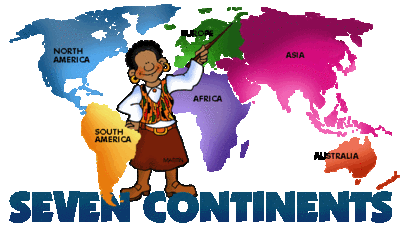 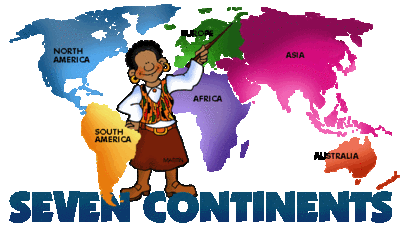 Plant something such as a flower or herb in the backyard or a pot.  Watch it grow over the summer.  What does it need to grow?Practice telling time to the hour, ½ hour, minute on an old-fashioned clock. (not digital)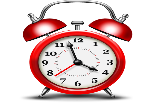 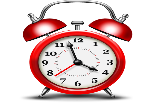 At night look at the stars. Find a famous constellation or two.Spend 15 minutes working on memorizing addition facts 0-10.Practice Multiplication facts 0-5 five days in a row!Have a pizza night – Discuss “What fraction of Pizza each person ate?”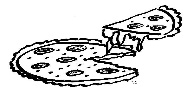 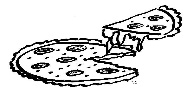 Listen to the 50 states song. https://www.youtube.com/watch?v=_E2CNZIIVIg(Google if that doesn’t work)Count the change in your piggy bank or Mom’s purse!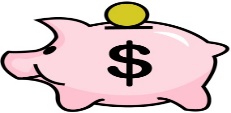 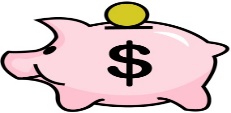 Create an obstacle course outside.  Calculate your average time to complete the course over a series of 5 attempts. Get a friend to try it!Listen to the Water Cycle Song. https://www.youtube.com/watch?v=T05djitkEFISpend 15 minutes working on memorizing subtraction facts 0-10.Practice identifying the 50 states on a map.Play a game of YAHTZEE!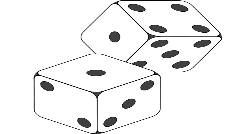 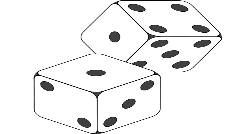 Stack the States Free app.Work on State Capitalswith this fun website: https://mrdonn.org/geography.html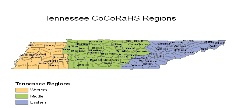 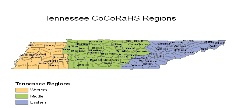 Design and build a bird feeder.  How many birds can you attract?What kinds of birds came?Play the Game of Life or Monopoly And be the Banker!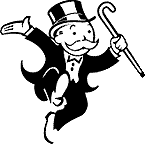 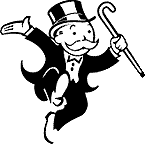 Fill a clear container ¾ with vegetable oil.  Fill the rest with water and add 10 drops food coloring.  Drop in an Alka-Seltzer tablet.  You have a lava lamp!How many countries can you name in Europe? Can you do better?Design a math scavenger hunt for some friends.Play Date!Moby-Max Fact Master3 days 10 minutes a day [Student Resources]Work on learning your addition and subtraction facts 0-10 in less than 5 minutes!Name 5 countries in Africa.Check your answers on a map of Africa.Date________________Create a map of your dream playground. (Include distance, area, perimeter, Compass Rose, Key)